Sushi Rolls for 2Ingredients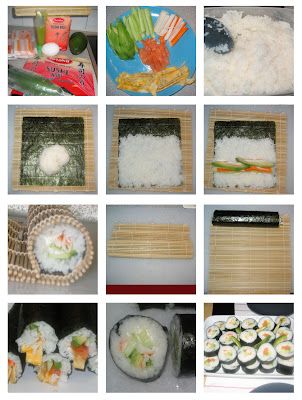 2 sheets Nori250 mL sushi rice300 mL water25 mL seasoned rice vinegarPickled Ginger, Wasabi, Sesame seedsAssorted Fillings: avocado, seafood, carrots, green onion, cucumber, yam tempura, Lettuce, pepper        Method Cook Rice: Rinse rice and place in a sieve. Let dry for 30 minutes.  Bring water to a boil and add rice. Turn heat to 2 and let cook for 10 minutes. Keep lid on, remove from heat and let sit for 10 minutes. Do not take the lid off! Spread rice on a cookie sheet. Fan. Sprinkle with vinegar and toss with a fork.  Assemble: Prep all fillings and assemble as shown.BAD SUSHI ASSEMBLYhttps://www.youtube.com/watch?v=u5Q7xU2hr6oPROPER SUSHI ASSEMBLYhttp://video.about.com/japanesefood/Prepare-Perfect-Sushi-Rice.html